STATE OF COLORADO	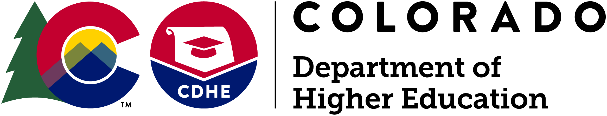 							DEPARTMENT OF HIGHER EDUCATIONA. AREAS FOR APPEAL:Please indicate which of the following evaluation criteria you wish to appeal.B. ADDITIONAL INFORMATION:Please provide the appropriate documentation for the desired appeal category below if additional or revised information was requested. C: JUSTIFICATION:Please provide us with a justification on why each desired appealed criterion should be amended. FY 2025-26 CAPITAL IT PROJECT REQUEST- Scoring Appeal (CC_IT-A)FY 2025-26 CAPITAL IT PROJECT REQUEST- Scoring Appeal (CC_IT-A)FY 2025-26 CAPITAL IT PROJECT REQUEST- Scoring Appeal (CC_IT-A)Institution Name:Project Title:Project Type:Technology HardwareProject Type:Technology SoftwareName & Title of Preparer:Email of Preparer:Evaluation CriteriaAppeal Requested (Y/N)IT Health, Safety, and Industry StandardsOther Fund SourcesQuality of Planning/ProposalAchieves GoalsGoverning Board Priority